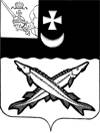 КОНТРОЛЬНО-СЧЕТНАЯ КОМИССИЯ БЕЛОЗЕРСКОГО МУНИЦИПАЛЬНОГО РАЙОНА161200, Вологодская область, г. Белозерск, ул. Фрунзе, д.35, оф.32тел. (81756)  2-32-54,  факс (81756) 2-32-54,   e-mail: krk@belozer.ruЗАКЛЮЧЕНИЕ НА ОТЧЕТ ОБ ИСПОЛНЕНИИ БЮДЖЕТА КУНОСТЬСКОГО СЕЛЬСКОГО ПОСЕЛЕНИЯ ЗА 1 КВАРТАЛ 2022 ГОДА17 мая 2022 годаЗаключение Контрольно-счетной комиссии района на отчет об исполнении бюджета Куностьского сельского поселения за 1 квартал 2022 года подготовлено на основании пункта 1.5 плана работы Контрольно-счетной комиссии района на 2022 год, статьи 9 Положения «О контрольно-счетной комиссии Белозерского муниципального района», утвержденного решением Представительного Собрания района от 18.01.2022 № 1, ст.157, 264.1, 264.2, 268.1 Бюджетного Кодекса Российской Федерации, ст.9 Федерального закона от 07.02.2011 № 6-ФЗ «Об общих принципах организации и деятельности контрольно-счетных органов субъектов Российской Федерации и муниципальных образований», Положения о бюджетном процессе в Куностьском сельском поселении, утвержденного решением Совета сельского поселения от 29.04.2020 № 14 (с изменениями и дополнениями). При подготовке заключения использованы отчетность и информационные материалы, представленные Финансовым управлением Белозерского муниципального района.В соответствии с решением Совета Куностьского сельского поселения от 29.04.2020 № 14, с дополнениями и изменениями «Об утверждении Положения о бюджетном процессе в Куностьском сельском поселении»  отчет об исполнении  бюджета поселения (ф.0503117) за первый квартал, полугодие и девять месяцев текущего финансового года утверждается и направляется  в Совет поселения и контрольно-счетную комиссию (далее – КСК района).Отчет об исполнении бюджета поселения за 1 квартал 2022 года (далее – отчет об исполнении бюджета) утвержден постановлением администрации Куностьского сельского поселения от 18.04.2022 №22 и представлен в КСК района в соответствии с п. 1.4. раздела 7 Положения о бюджетном процессе в Куностьском сельском поселении (далее - Положение).Анализ отчета об исполнении бюджета проведен КСК района в следующих целях:сопоставления исполненных показателей бюджета поселения за 1 квартал 2022 года с годовыми назначениями, а также с показателями за аналогичный период предыдущего года;выявления возможных несоответствий (нарушений) и подготовки предложений, направленных на их устранение.ОБЩАЯ ХАРАКТЕРИСТИКА БЮДЖЕТА ПОСЕЛЕНИЯОтчет об исполнении бюджета поселения составлен в форме приложений: 1 – по доходам бюджета поселения, 2 – по расходам  бюджета поселения по разделам, подразделам классификации расходов, 3 – по источникам внутреннего финансирования дефицита бюджета поселения.Основные характеристики бюджета поселения на 2022 год утверждены решением Совета Куностьского сельского поселения от 15.12.2021 № 50. Изменения в решение Совета поселения «О бюджете Куностьского сельского поселения на 2022 год и плановый период 2023 и 2024 годов» в отношении основных характеристик в 1 квартале 2022 года вносились 1 раз (решение от 28.02.2022 №10).В результате внесенных изменений в бюджет поселения:- объем доходов увеличен на 750,0 тыс. рублей или на 10,4% и составил 7 943,8 тыс. рублей;- объем расходов увеличен на 954,3 тыс. рублей или на 13,3% и составил 8 148,1 тыс. рублей;- утвержден дефицит бюджета в сумме 204,3 тыс. рублей.За 1 квартал 2022 года доходы бюджета поселения составили 	2 250,6 тыс. рублей или 28,3% к годовым назначениям в сумме 7 943,8 тыс. рублей, в том числе налоговые и неналоговые доходы – 927,2 тыс. рублей (26,3%), безвозмездные поступления – 1 323,4 тыс. рублей (30,0%).Расходы бюджета поселения исполнены в сумме 1 993,5 тыс. рублей или 24,5% к утвержденным годовым назначениям в сумме 8 148,1 тыс. рублей.Исполнение основных характеристик бюджета поселения за 1 квартал 2022 года в сравнении с аналогичным периодом 2021 года характеризуется следующими данными.Таблица № 1                                                                                                                   тыс. рублейПо сравнению с 1 кварталом 2021 года доходы  бюджета поселения увеличились на 664,6 тыс. рублей или на 41,9%; расходы увеличились на 369,9 тыс. рублей или на 22,8%. Бюджет поселения за 1 квартал 2022 года исполнен с профицитом в сумме 257,1 тыс. рублей, за аналогичный период 2021 года бюджет исполнен с дефицитом в сумме 37,6 тыс. рублей.ДОХОДЫ  БЮДЖЕТА ПОСЕЛЕНИЯИсполнение доходной части бюджета является одним из основных показателей финансового состояния муниципального образования.Доходная часть бюджета поселения сформирована за счет поступлений из следующих основных источников: налоговых доходов и безвозмездных поступлений.Таблица № 2                                                                                                                    тыс. рублейИсполнение бюджета по доходам за 1 квартал 2022 года составило:- по налоговым доходам – 927,2 тыс. рублей или 26,3% уточненного бюджета на год;- по безвозмездным поступлениям – 1 323,4 тыс. рублей или 30,0% уточненного бюджета на год.Исполнение доходной части бюджета за 1 квартал 2022 года обеспечено на 58,8% безвозмездными поступлениями и на 41,2% собственными доходами.Таким образом, в доходах бюджета поселения доля собственных доходов на 17,6 процентных пункта меньше доли финансовой безвозмездной помощи вышестоящего бюджета. За 1 квартал 2021 года в структуре доходов бюджета поселения доля собственных доходов составляла 39,7%, безвозмездных поступлений 60,3%.Налоговые и неналоговые доходы исполнены в сумме 927,2 тыс. рублей или на 26,3% к утвержденным годовым назначениям 3 531,0 тыс. рублей. Удельный вес собственных доходов в общих доходах бюджета поселения составил 41,2%. По сравнению с 1 кварталом 2021 года поступление налоговых и неналоговых  доходов  увеличилось на 296,5 тыс. рублей или на 47,0%. На долю налоговых доходов приходится 100,0%, что в абсолютной сумме соответственно составляет 927,2 тыс. рублей. В 2022 году поступление неналоговых доходов не планируется.Наибольший удельный вес в поступлении собственных доходов бюджета поселения занимает налог на доходы физических лиц – 97,8%, что в денежном выражении составляет 906,7 тыс. рублей.Налоговые доходы за 1 квартал 2022 года исполнены в сумме 927,2 тыс. рублей или на 26,3% к плановым годовым назначениям, установленным в сумме 3 531,0 тыс. рублей. По сравнению с аналогичным периодом 2021 года объем налоговых доходов увеличился на 296,5 тыс. рублей или на 47,0%.Структура налоговых доходов бюджета поселения представлена в таблице:Таблица №  3                                                                                                                                тыс. рублейВ отчетном периоде основным источником налоговых доходов бюджета поселения являлся налог на доходы физических лиц. Доля налога на доходы физических лиц в налоговых доходах бюджета составляет 97,8%, по сравнению с 2021 годом увеличился на 2,3 процентных пункта. Общий объем поступлений указанного налога составил 906,7 тыс. рублей или 29,5% от запланированной суммы на год 3 071,0 тыс. рублей.  Объем поступлений данного налога за аналогичный период 2021 года составил 602,6 тыс. рублей. Таким образом, по сравнению с 1 кварталом 2021 года объем поступлений налога на доходы физических лиц в бюджет поселения увеличился на 304,1 тыс. рублей или на 50,5%.Основные налогоплательщики в бюджет Куностьского сельского поселения:АО «БЕЛОЗЕРСКИЙ ЛЕСПРОМХОЗ»;МОУ «Мондомская СШ».Поступление налога на имущество физических лиц за 1 квартал 2022 года составило -15,0 тыс. рублей или -8,0% от плановых годовых назначений 188,0 тыс. рублей. Удельный вес в налоговых доходах бюджета составил -1,6%. Объем поступлений указанного налога за аналогичный период прошлого года составил  7,6 тыс. рублей. Таким образом, по сравнению с 1 кварталам 2021 года поступление  налога на имущество физических лиц  уменьшилось на 22,6 тыс. рублей.Поступление земельного налога за 1 квартал 2022 года составило 33,8 тыс. рублей, что составляет 12,9% от планового годового назначения 262,0 тыс. рублей. Удельный вес в налоговых доходах бюджета составляет 3,6%. Объем поступлений указанного налога за аналогичный период прошлого года составил 15,3 тыс. рублей. Таким образом, по сравнению с 1 кварталом 2021 года поступление земельного налога в бюджет поселения увеличился на 18,5 тыс. рублей или в 2,2 раза.Доходы от уплаты государственной пошлины за 1 квартал 2022 года составляют 1,7 тыс. рублей, что составляет 17,0% от планового годового назначения 10,0 тыс. рублей. Удельный вес в налоговых доходах бюджета составляет 0,2%. Объем поступлений за аналогичный период прошлого года составил  5,2 тыс. рублей. Таким образом, по сравнению с 1 кварталом 2021 года поступление доходов от уплаты государственной пошлины в бюджет поселения уменьшилось на 3,5 тыс. рублей или на 67,3%. В ходе проведенного сравнительного анализа поступлений в бюджет налоговых доходов за 1 квартал 2022 года и 1 квартал 2021 года установлено увеличение по всем видам налоговых доходов, кроме налога на имущество физических лиц и государственной пошлины.В целом, по сравнению с аналогичным периодом 2021 года, поступление налоговых доходов за 1 квартал 2022 года увеличилось на 296,5 тыс. рублей или на 47,0%.БЕЗВОЗМЕЗДНЫЕ ПОСТУПЛЕНИЯБезвозмездные поступления в бюджет поселения за 1 квартал 2022 года составили 1323,4 тыс. рублей или 30,0% к утвержденным назначениям на год в сумме 4 412,8 тыс. рублей. Данные по исполнению законодательно утвержденных бюджетных назначений за 1 квартал 2022 года представлены в таблице:Таблица № 5                                                                                                                                  тыс. рублейПо сравнению с 1 кварталом 2021 года безвозмездные поступления увеличились на 368,1 тыс. рублей или на 38,5%, их доля в общих доходах бюджета поселения составила 58,8%.Увеличение безвозмездных поступлений за 1 квартал 2021 года по отношению к аналогичному периоду 2021 года обусловлено увеличением по всем видам безвозмездных поступлений, кроме поступлений субсидий.В отчетном периоде из районного бюджета  поступили дотации в сумме 310,0 тыс. рублей, из них:- на поддержку мер по обеспечению сбалансированности бюджетов в размере 201,4 тыс. рублей или на 25,0% от утвержденных назначений на год;- на выравнивание бюджетной обеспеченности в размере 108,6 тыс. рублей или 25,0% от утвержденных назначений на год.По сравнению с аналогичным периодом 2021 года поступление дотаций увеличилось на 84,3 тыс. рублей или на 37,4%. Прочие субсидии за 1 квартал 2022 года поступили в сумме 261,2 тыс. рублей или 20,0% при утвержденных  годовых назначениях 1 305,2 тыс. рублей.По сравнению с аналогичным периодом 2021 года поступление субсидий уменьшилось на  233,6 тыс. рублей или на 47,2%.Субвенция из федерального бюджета на осуществление первичного воинского учета за 1 квартал 2022 года не поступали,  плановый показатель на 2022 год составляет 107,1 тыс. рублей. Субвенции сельским поселениям на выполнение передаваемых полномочий за 1 квартал 2022 года не поступали, при назначениях на год в сумме 2,0 тыс. рублей.Межбюджетные трансферты, передаваемые бюджетам сельских поселений из бюджетов муниципальных образований на осуществление части полномочий по решению вопросов местного значения в соответствии с заключенными соглашениями за 1 квартал 2022 года поступили в размере 738,4 тыс. рублей или 54,8% к утвержденным годовым назначениям в сумме 1 348,6 тыс. рублей.По сравнению с аналогичным периодом 2021 года поступление межбюджетных трансфертов увеличилось на 505,3 тыс. рублей или в 3,2 раза.Прочие безвозмездные  поступления за 1 квартал 2021 года не поступали,  плановый показатель на 2021 год составляет 204,5 тыс. рублей.В общем объеме безвозмездных поступлений за 1 квартал 2022 года наибольший удельный вес занимают межбюджетные трансферты - 55,8%, доля дотаций составляет 23,4%, субсидии – 19,7%, субвенций - 0,0%. Кассовый план по доходам на 1 квартал 2022 года утвержден в объеме 1 985,9 тыс. рублей или 25,0% от годовых назначений в размере 7 943,8 тыс. рублей, исполнен в объеме 2 250,6 тыс. рублей или 113,3% от утвержденных назначений на 1 квартал 2022 года.В ходе проведенного анализа исполнения бюджета поселения по доходам установлено, что исполнение доходной части бюджета поселения за 1 квартал 2022 года обеспечено на 58,8% безвозмездными поступлениями и на 41,2% собственными доходами.По сравнению с аналогичным периодом 2021 года поступления в доходную часть бюджета в отчетном периоде текущего года увеличились на 41,9%. Увеличение составило 664,6 тыс. рублей, за счет увеличения объема налоговых доходов и безвозмездных поступлений. РАСЧЕТЫ ПО ПЛАТЕЖАМ В БЮДЖЕТ ПОСЕЛЕНИЯПо состоянию на 01 апреля 2022 года недоимка по платежам в бюджет поселения составила 87,7 тыс. рублей.Анализ недоимки по платежам в бюджет поселения представлен в таблице:Таблица № 6                                                                                                                                  тыс. рублейНаибольший удельный вес занимает недоимка по земельному налогу физических лиц, так по состоянию на 01.04.2022 размер недоимки составил 53,8 тыс. рублей или 87,8% от общего объема.Уровень недоимки по состоянию на 01.04.2022 снизился на 9,3% или на 9,0 тыс. рублей по сравнению с данными на 01.01.2022.Контрольно-счетная комиссия района отмечает, что поступление недоимки является существенным потенциальным резервом увеличения налоговых доходов местного бюджета.РАСХОДЫ  БЮДЖЕТА ПОСЕЛЕНИЯРасходы  бюджета на 2022 год первоначально утверждены в сумме 7 193,8 тыс. рублей. В течение 1 квартала 2022 года плановый объем расходов уточнялся один раза и в окончательном варианте составил 8 148,1 тыс. рублей, что больше первоначального плана на 13,3%.За 1 квартал 2022 года расходы бюджета поселения исполнены в сумме 1 993,5 тыс. рублей или на 24,5% к утвержденным годовым назначениям в сумме 8 148,1 тыс. рублей. По сравнению с 1 кварталом 2021 года расходы увеличились на 369,9 тыс. рублей или на 22,8%. Таблица №    7                                                                                                                               тыс. рублейОсновной удельный вес в составе произведенных расходов  бюджета поселения занимают расходы по разделу «Жилищно-коммунальное хозяйство» - 53,0%. За 1 квартал 2022 года исполнение составило 1 057,5 тыс. рублей или 33,2% к утвержденным годовым назначениям. По сравнению с аналогичным периодом 2021 года расходы по данному разделу увеличились на 325,6 тыс. рублей или на 44,5%.Расходы на социальную сферу составляют незначительную часть в общей сумме расходов - 3,2% от общего объема расходов, в аналогичном периоде 2021 года - 3,9%.В отчетном периоде бюджет поселения исполнен на 24,5%, что ниже планового процента исполнения (25%). По сравнению с аналогичным периодом 2021 года в отчетном периоде объем расходов увеличился по разделу «Общегосударственные вопросы» на 5,9% или на 38,0 тыс. рублей, «Национальная безопасность и правоохранительная деятельность» на 4,4 тыс. рублей, «Национальная экономика» на 3,6 тыс. рублей или на 1,9%, «Жилищно-коммунальное хозяйство» на 44,5% или на 325,6 тыс. рублей. Расходы по разделам «Образование» и «Социальная политика» остались на уровне 2021 года,  соответственно 0,7 тыс. рублей и 62,2 тыс. рублей.  Также следует отметить, что расходов по разделам: «Национальная оборона» не производились, при запланированной на год сумме в 107,1 тыс. рублей, «Культура, кинематография» не производилось, при запланированной на год сумме в 21,0 тыс. рублей, «Физическая культура и спорт» не производилось, при запланированной на год сумме в 125,3 тыс. рублей.В ходе анализа исполнения расходной части  бюджета поселения, установлено, что за 1 квартал 2022 года бюджет поселения по расходам исполнен ниже 25,0% (плановый процент исполнения). ДЕФИЦИТ БЮДЖЕТА ПОСЕЛЕНИЯПервоначальным решением Совета поселения дефицит не утвержден. Решением Совета Куностьского сельского поселения от 28.02.2022 №10 дефицит утвержден в размере 204,3 тыс. рублей или 5,8% от общего объема доходов без учета объема безвозмездных поступлений. Бюджет поселения за 1 квартал 2022 года исполнен с профицитом в размере 257,1 тыс. рублей.Сведения по дебиторской и кредиторской задолженности к отчету не приложены, дополнительно контрольно-счетным органом не запрашивались, в связи с этим анализ дебиторской и кредиторской задолженности не произведен.ВЫВОД1. Представленные формы бюджетной отчетности составлены в соответствии с Приказом Минфина России от 28.12.2010 № 191н "Об утверждении Инструкции о порядке составления и представления годовой, квартальной и месячной отчетности об исполнении бюджетов бюджетной системы Российской Федерации" (с изменениями и дополнениями).2. В соответствии с п. 4 ст. 264.1 Бюджетного кодекса РФ отчет об исполнении бюджета за 1 квартал 2022 года содержит данные об исполнении бюджета по доходам, расходам и источникам финансирования дефицита бюджета в соответствии с бюджетной классификацией РФ.3. Отчет об исполнении бюджета Куностьского сельского поселения за 1 квартал 2022 года в представленном виде соответствует нормам действующего бюджетного законодательства.4. Бюджет Куностьского сельского поселения за 1 квартал 2022 года исполнен:- по доходам в сумме 2 250,6 тыс. рублей или 28,3% от утвержденных назначений на год;- по расходам  в сумме 1 993,5 тыс. рублей или 24,5% от утвержденных назначений на год;- с профицитом – 257,1 тыс. рублей.Исполнение доходной части бюджета за 1 квартал 2022 года обеспечено на 58,8% безвозмездными поступлениями и на 41,2% собственными доходами.Таким образом, в доходах бюджета поселения доля собственных доходов на 17,6 процентных пункта меньше доли финансовой безвозмездной помощи вышестоящего бюджета. За 1 квартал 2021 года в структуре доходов бюджета поселения доля собственных доходов составляла 39,7%, безвозмездных поступлений 60,3%.5. Налоговые доходы в бюджет поселения доходы за 1 квартал 2022 года исполнены в сумме 927,2 тыс. рублей или на 26,3% к плановым годовым назначениям, установленным в сумме 3 531,0 тыс. рублей. По сравнению с аналогичным периодом 2021 года объем налоговых доходов увеличился на 296,5 тыс. рублей или на 47,0%.6. Объем безвозмездных поступлений составил 1323,4 тыс. рублей или 30,0% к утвержденным назначениям на год в сумме 4 412,8 тыс. рублей. По сравнению с 1 кварталом 2021 года безвозмездные поступления увеличились на 368,1 тыс. рублей или на 38,5%, их доля в общих доходах бюджета поселения составила 58,8%.7. Уровень недоимки по состоянию на 01.04.2022 снизился на 9,3% или на 9,0 тыс. рублей по сравнению с данными на 01.01.2022.Контрольно-счетный орган района отмечает, что поступление недоимки является существенным потенциальным резервом увеличения налоговых доходов местного бюджета.8. В отчетном периоде бюджет поселения по расходам исполнен ниже 25,0% (плановый процент исполнения).ПРЕДЛОЖЕНИЯ1. Проанализировать ожидаемое поступление администрируемых видов доходов, с целью своевременной корректировки годовых плановых показателей, по доходам и расходам Куностьского сельского поселения.2. Активизировать работу по обеспечению уплаты местных налогов и сборов, а также недоимки прошлых лет.Аудитор контрольно-счетной комиссии Белозерского муниципального района:                                                                 М. А. ЯковлеваНаименованиеИсполнение1 квартал  2021 годаУточненный бюджетный планна 2022 годИсполнение1 квартал  2022 года% исполнения гр.4/гр.3Отклонение1 квартала2022 года от1 квартала2021 года(гр.4-гр.2)Отношение1 квартал2022 года к1 кварталу2021 года( %)(гр.4/ гр.2)1234567Всего доходов1586,07943,82250,628,3+664,6141,9Всего расходов1623,68148,11993,524,5+369,9122,8Дефицит (-), профицит (+)  -37,6-204,3+257,1---НаименованиеИсполнение       1 квартал 2021 годаУточненный бюджетный план            на 2022 годИсполнение 1 квартал 2022 года% исполнения (гр.4/гр.3)Отклонение1 квартал 2022 года от1 квартала 2021 года     (гр4-гр2)(+;-)Отношение1 квартал 2022 года от1 квартала 2021 года        (гр4/гр2)      (%)Удельный вес в доходах %12345678Налоговые доходы630,73531,0927,226,3296,5147,041,2Налог на доходы физических лиц602,63071,0906,729,5304,1150,540,3Налог на имущество физических лиц7,6188,0-15,0-8,0-22,6-197,4-0,7Земельный налог 15,3262,033,812,918,5220,91,5Государственная пошлина5,210,01,717,0-3,532,70,1Налоговые и неналоговые доходы630,73531,0927,226,3296,5147,041,2Безвозмездные поступления955,34412,81323,430,0368,1138,558,8Доходы всего1586,07943,82250,628,3664,6141,9100,0Наименование  налогового доходаИсполнение1 квартал 2022 годаУдельный вес в структуре налоговых доходов,  (%)123Налог на доходы физических лиц906,797,8Налог на имущество физических лиц-15,0-1,6Земельный налог 33,83,6Государственная пошлина1,70,2Итого налоговые доходы бюджета 927,2100,0НаименованиеИсполнение       1 квартал 2021 годаУточненный бюджетный планна 2022 годИсполнение 1 квартал 2022 года% исполнения (гр.4/гр.3)Отклонение1 квартал 2022 года от1 квартала 2021 года     (гр4-гр2)(+;-)Отношение1 квартал 2022 года от1 квартала 2021 года     (гр4/гр2)      (%)Удельный вес  %12345678Дотации бюджетам бюджетной системы РФ, в т.ч.:225,71240,4310,025,084,3137,423,4Дотации бюджетам сельских поселений на поддержку мер по обеспечению сбалансированности бюджетов148,7806,2201,425,052,7135,415,2Дотации бюджетам сельских поселений на выравнивание бюджетной обеспеченности из бюджетов муниципальных районов77,0434,2108,625,031,6141,08,2Субсидии бюджетам бюджетной системы РФ, в т.ч.:494,81305,2261,220,0-233,652,819,7Прочие субсидии бюджетам сельских поселений494,81305,2261,220,0-233,652,819,7Субвенции бюджетам бюджетной системы РФ, в т.ч.:1,7109,10,00,0-1,70,00,0Субвенции бюджетам сельских поселений на осуществление первичного воинского учета на территориях, где отсутствуют военные комиссариаты1,7107,10,00,0-1,70,00,0Субвенции бюджетам сельских поселений на выполнение передаваемых полномочий субъектов РФ0,02,00,00,00,0-0,0Межбюджетные трансферты, передаваемые бюджетам, в т.ч:233,11348,6738,454,8505,3316,855,8Межбюджетные трансферты, передаваемые бюджетам сельских поселений из бюджетов муниципальных районов на осуществление части полномочий по решению вопросов местного значения в соответствии с заключенными соглашениями233,11348,6738,454,8505,3316,855,8Поступления от денежных пожертвований, предоставляемых негосударственными организациями получателям средств бюджетов сельских поселений0,0307,10,00,00,0-0,0Поступления от денежных пожертвований, предоставляемых физическими лицами получателям средств бюджетов сельских поселений0,0102,413,813,513,8-1,0Всего безвозмездных поступлений955,34412,81323,430,0368,1138,5100,0Наименование налога, сбораДанные по состоянию на 01.01.2022Данные по состоянию на 01.04.2022Отклонение, (+;-)Отклонение, %Удельный вес %на 01.04.2022123456Налог на имущество физических лиц35,433,9-1,595,838,7Земельный налог физических лиц61,353,8-7,587,861,3Земельный налог с юр. лиц0,00,00-0,0ИТОГО96,787,7-9,090,7100,0НаименованиеКод расходаИсполнение1 квартал2021 годаУточненный бюджетный планна2022 годИсполнение1 квартал 2022 года% исполнения гр.5/гр.4Отклонение1 квартал 2022 года от1 квартала 2021 года(гр.5-гр.3)(+;-)Отношение1 квартал 2022 года от1 квартала 2021 года( %)(гр.5/ гр.3)Удельный вес в расходах %123456789Общегосударственные вопросы1640,13619,7678,118,7+38,0105,934,0Функционирование высшего должностного лица муниципального образования1,02122,5829,2164,119,8+41,6134,08,2Функционирование местных администраций1,04368,82049,5375,418,3+6,6101,818,8Обеспечение финансовых органов и органов финансово-бюджетного надзора1,066,229,60,00,0-6,20,00,0Обеспечение проведения выборов и референдумов1,070,0135,00,00,00,0-0,0Резервные фонды1,110,01,10,00,00,0-0,0Другие общегосударственные вопросы1,13142,6575,3138,624,1-4,097,27,0Национальная оборона21,7107,10,00,0-1,70,00,0Мобилизационная и вневойсковая подготовка2,03 1,7107,10,00,0-1,70,00,0Национальная  безопасность и правоохранительная деятельность30,0503,84,40,9+4,4-0,2Защита населения и территории от чрезвычайных ситуаций природного и техногенного характера, гражданская оборона3,090,020,00,00,00,0-0,0Обеспечение пожарной безопасности3,10 0,0483,84,40,9+4,4-0,2Национальная экономика4187,0330,9190,657,6+3,6101,99,6Дорожное хозяйство4,09187,0330,9190,657,6+3,6101,99,6Жилищно-коммунальное хозяйство5731,93188,61057,533,2+325,6144,553,0Жилищное хозяйство 5,010,4159,6134,784,4+134,333675,06,8Коммунальное хозяйство 5,02233,1967,4512,653,0+279,5219,925,7Благоустройство 5,03498,42061,6410,219,9-88,282,320,6Другие вопросы в области жилищно-коммунального хозяйства5,050,00,00,0-0,0-0,0Образование70,72,90,724,10,0100,00,0Молодежная политика 7,070,72,90,724,10,0100,00,0Культура, кинематография80,021,00,00,00,0-0,0Другие вопросы в области культуры, кинематографии8,040,021,00,00,00,0-0,0Социальная политика1062,2248,862,225,00,0100,03,1Пенсионное обеспечение 10,0162,2248,862,225,00,0100,03,1Физическая культура и спорт110,0125,30,00,00,0-0,0Физическая культура11,010,0125,30,00,00,0-0,0ИТОГО1623,68148,11993,524,5+369,9122,8100,0